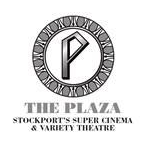 Technical costings – 19.11.23The following is a guide to the hire costs from the Plaza Theatre which we hope will be useful to you.  These are items we hire in from our preferred suppliers on your behalf – we do not own this equipment ourselves.Sound  - 6k Celestion systemTap in only for balcony sound (LR feed from your system) - £57.50+VATBasic sound system with: speakers, amps, analogue desk, 3xSM58 mics, CD/PC playback) £165+VAT DI Boxes £5 each +VATOther microphones (rifles, PZM’s etc) approx £5 each+VATRadio microphones (lapel or handheld) £25+VATLighting extrasMirrorball £5 Smoke/haze £20Starcloth – white LEDs, £100+VAT per dayExtra lanterns £10 each +£60 delivery each way +VATFollowspot – Pani £35+VAT per day.StageA boxed set of Express deck containing four 4ft2 x 24” decks (drum riser), and six 4ft2 x 16” decks with appropriate 8” and 16” access treads. £112.50+VATSteeldeck 5 pieces plus legs. ~£450 we do not currently have a regular supplier.ProjectionCinema DCP projector/screen hire (screen fills proscenium opening – 2.5m of stage space in front approx) = Projectionist charged at £24ppph, min 4 hour call.External 6k laser projector and flown 16:9 screen hire = £950 + delivery + VAT (suitable for projection behind a band/US)